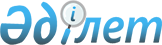 О внесении изменений в приказ Министра сельского хозяйства Республики Казахстан от 16 января 2015 года № 7-1/19 "Об утверждении Правил выдачи акта экспертизы (протокола испытаний)"Приказ Министра сельского хозяйства Республики Казахстан от 8 декабря 2020 года № 374. Зарегистрирован в Министерстве юстиции Республики Казахстан 15 декабря 2020 года № 21796
      ПРИКАЗЫВАЮ: 
      1. Внести в приказ Министра сельского хозяйства Республики Казахстан от 16 января 2015 года № 7-1/19 "Об утверждении Правил выдачи акта экспертизы (протокола испытаний)" (зарегистрирован в Реестре государственной регистрации нормативных правовых актов № 10410, опубликован 18 марта 2015 года в информационно-правовой системе "Әділет") следующие изменения:
      преамбулу изложить в следующей редакции:
      "В соответствии с подпунктом 46-13) статьи 8 Закона Республики Казахстан от 10 июля 2002 года "О ветеринарии" и подпунктом 1) статьи 10 Закона Республики Казахстан от 15 апреля 2013 года "О государственных услугах" ПРИКАЗЫВАЮ:";
      Правила выдачи акта экспертизы (протокола испытаний), утвержденные указанным приказом, изложить в новой редакции согласно приложению к настоящему приказу.
      2. Департаменту ветеринарной, фитосанитарной и пищевой безопасности Министерства сельского хозяйства Республики Казахстан в установленном законодательством порядке обеспечить:
      1) государственную регистрацию настоящего приказа в Министерстве юстиции Республики Казахстан;
      2) размещение настоящего приказа на интернет-ресурсе Министерства сельского хозяйства Республики Казахстан после его официального опубликования.
      3. Контроль за исполнением настоящего приказа возложить на курирующего вице-министра сельского хозяйства Республики Казахстан.
      4. Настоящий приказ вводится в действие по истечении десяти календарных дней после дня его первого официального опубликования.
      "СОГЛАСОВАН"
Министерство национальной экономики
Республики Казахстан
      "СОГЛАСОВАН"
Министерство цифрового развития, 
инноваций и аэрокосмической 
промышленности Республики Казахстан Правила выдачи акта экспертизы (протокола испытаний) Глава 1. Общие положения
      1. Настоящие Правила выдачи акта экспертизы (протокола испытаний) (далее – Правила) разработаны в соответствии с подпунктом 46-13) статьи 8 Закона Республики Казахстан от 10 июля 2002 года "О ветеринарии" (далее – Закон), подпунктом 1) статьи 10 Закона Республики Казахстан от 15 апреля 2013 года "О государственных услугах" (далее – Закон о государственных услугах) и определяют порядок выдачи акта экспертизы (протокола испытаний), а также порядок оказания государственной услуги "Выдача акта экспертизы (протокола испытаний), выдаваемой ветеринарными лабораториями" (далее – государственная услуга).
      2. В настоящих Правилах используются следующие основные понятия:
      1) "Единая автоматизированная система управления отраслями агропромышленного комплекса "Е-Agriculture" информационная система (далее – информационная система) – организационно-упорядоченная совокупность информационно-коммуникационных технологий, обслуживающего персонала и технической документации, предназначенных для обеспечения централизованного учета сведений об актах экспертизы (протоколах испытаний);
      2) территориальные подразделения ведомства уполномоченного органа в области ветеринарии (далее – территориальное подразделение) – территориальные подразделения, расположенные на соответствующих административно-территориальных единицах (область, город республиканского значения, столица, район, город областного значения);
      3) лаборатория ветеринарно-санитарной экспертизы – юридическое лицо или специализированное подразделение юридического лица, осуществляющее ветеринарно-санитарную экспертизу продукции и сырья животного происхождения, кормов и кормовых добавок, реализуемых на объектах внутренней торговли и (или) в других местах;
      4) специалист в области ветеринарии – работник подразделений государственных органов, осуществляющих деятельность в области ветеринарии, государственных ветеринарных организаций с высшим, послесредним или техническим и профессиональным образованием по специальностям ветеринарии;
      5) ведомство уполномоченного органа в области ветеринарии (далее – ведомство) – Комитет ветеринарного контроля и надзора Министерства сельского хозяйства Республики Казахстан;
      6) подконтрольные государственному ветеринарно-санитарному контролю и надзору перемещаемые (перевозимые) объекты (далее – перемещаемые (перевозимые) объекты) – животные, половые и соматические клетки животных, штаммы возбудителей болезней животных, продукция и сырье животного происхождения, ветеринарные препараты, корма и кормовые добавки, патологический материал или пробы, отбираемые из них, пробы воды, воздуха, почвы, растений, изделия и атрибуты ветеринарного и зоогигиенического назначения, а также используемые для их упаковки и перевозки все виды тары и транспортные средства, перевозящие такие перемещаемые (перевозимые) объекты;
      7) веб-портал "электронного правительства" (далее – портал) – информационная система, представляющая собой единое окно доступа ко всей консолидированной правительственной информации, включая нормативную правовую базу, и к государственным услугам, услугам по выдаче технических условий на подключение к сетям субъектов естественных монополий и услугам субъектов квазигосударственного сектора, оказываемым в электронной форме;
      8) электронная цифровая подпись (далее – ЭЦП) – набор электронных цифровых символов, созданный средствами электронной цифровой подписи и подтверждающий достоверность электронного документа, его принадлежность и неизменность содержания.
      3. Акт экспертизы (протокол испытаний) выдается по форме согласно приложению 1 к настоящим Правилам по результатам диагностики или ветеринарно-санитарной экспертизы. Глава 2. Порядок выдачи акта экспертизы (протокола испытаний)
      4. Процедура выдачи акта экспертизы (протокола испытаний) ветеринарными лабораториями при проведении лабораторных исследований по диагностике заболеваний животных (далее – диагностические исследования), за исключением случаев, указанных в главе 3 настоящих Правил, включает:
      1) прием проб с сопроводительными документами, предоставленными государственными ветеринарно-санитарными инспекторами или специалистами в области ветеринарии государственных ветеринарных организаций, созданных местными исполнительными органами областей, городов республиканского значения, столицы (далее – государственные ветеринарные организации); 
      2) анализ и осмотр доставленных проб на соответствие требованиям Правил отбора проб перемещаемых (перевозимых) объектов и биологического материала, утвержденных приказом Министра сельского хозяйства Республики Казахстан от 30 апреля 2015 года № 7-1/393 (зарегистрирован в Реестре государственной регистрации нормативных правовых актов № 11618) (далее – Правила отбора проб);
      3) внесение данных, указанных в сопроводительных документах, в журнал регистрации поступивших материалов в ветеринарные лаборатории (далее – Журнал), утвержденный приказом Министра сельского хозяйства Республики Казахстан от 25 февраля 2014 года № 16-07/114 (зарегистрирован в Реестре государственной регистрации нормативных правовых актов № 9342);
      4) направление поступивших проб в соответствующие отделы ветеринарных лабораторий для проведения диагностических исследований;
      5) оформление и выдача акта экспертизы (протокола испытаний) по результатам диагностических исследований с использованием информационной системы.
      5. Процедура выдачи акта экспертизы (протокола испытаний) ветеринарными лабораториями при проведении ветеринарно-санитарной экспертизы перемещаемых (перевозимых) объектов (далее – ветеринарно-санитарная экспертиза), за исключением случаев, указанных в главе 3 настоящих Правил, включает:
      1) прием проб и сопроводительных, ветеринарных документов, предоставленных государственными ветеринарно-санитарными инспекторами соответствующих административных территориальных единиц;
      2) анализ и осмотр доставленных проб на соответствие требованиям Правил отбора проб;
      3) внесение данных, указанных в сопроводительных, ветеринарных документах, в Журнал; 
      4) направление поступивших проб в соответствующие отделы ветеринарных лабораторий для проведения ветеринарно-санитарной экспертизы;
      5) оформление и выдача акта экспертизы (протокола испытаний) по результатам ветеринарно-санитарной экспертизы с использованием информационной системы.
      6. Процедура выдачи акта экспертизы (протокола испытаний) лабораториями ветеринарно-санитарной экспертизы включает:
      1) проверку сопроводительных ветеринарных документов и соответствие продукции и сырья животного происхождения, кормов и кормовых добавок сопроводительным ветеринарным документам;
      2) внесение данных, указанных в сопроводительных ветеринарных документах, в Журнал;
      3) проведение ветеринарно-санитарной экспертизы;
      4) оформление и выдача акта экспертизы (протокола испытаний) по результатам ветеринарно-санитарной экспертизы.
      7. По результатам серологических исследований вместе с актом экспертизы (протоколом испытаний) оформляется опись животных с отметкой результатов их исследований, с проставлением оттисков штампа "положительно", "отрицательно" или "сомнительный" по каждой пробе.
      8. Срок выдачи акта экспертизы (протокола испытаний) ветеринарными лабораториями составляет не более 1 (одного) рабочего дня после завершения диагностических исследований и ветеринарно-санитарной экспертизы.
      Диагностические исследования или ветеринарно-санитарная экспертиза проводится в следующие сроки:
      по серологическим исследованиям:
      классические – в течение 5 (пяти) рабочих дней;
      иммуноферментный анализ (ИФА) – в течение 20 (двадцати) рабочих дней (по мере накопления проб);
      вирусологические исследования – в течение 25 (двадцати пяти) рабочих дней (в зависимости от методик по исследованиям);
      молекулярно-генетические (ПЦР) исследования – в течение 20 (двадцати) рабочих дней (по мере накопления проб);
      по бактериологическим исследованиям:
      микроскопия – в течение 2 (двух) рабочих дней;
      биологическая проба – в течение 70 (семидесяти) рабочих дней (в зависимости от методик по исследованиям);
      по паразитологическим исследованиям – в течение 3 (трех) рабочих дней;
      по определению показателей безопасности пищевой продукции, кормов и кормовых добавок – в течение 8 (восьми) рабочих дней;
      по обязательным и дополнительным исследованиям пищевой продукции – в течение 1 (одного) рабочего дня.
      9. Ветеринарные лаборатории направляют (предоставляют) акт экспертизы (протокола испытаний) специалисту в области ветеринарии или государственному ветеринарно-санитарному инспектору, предоставившему пробы для проведения диагностических исследований или ветеринарно-санитарной экспертизы.
      10. Акт экспертизы (протокол испытания) допускается использовать в течение 1 (одного) месяца с момента его выдачи для вывоза (экспорта) охлажденного мяса, пищевых яиц (далее – продукция) с объекта производства, осуществляющего выращивание животных, заготовку (убой), хранение, переработку и реализацию животных, продукции и сырья животного происхождения (далее – объект производства) при наличии Плана мониторинговых исследований продукции (далее – План мониторинга), утвержденного объектом производства и согласованного территориальным подразделением, в котором указывается наименование объекта производства, вид продукции, сроки проведения отбора проб в период действия акта экспертизы (протокола испытания), объем отбираемой пробы, наименование лаборатории. 
      При использовании акта экспертизы (протокола испытания) в течение 1 (одного) месяца с момента его выдачи проводятся лабораторные исследования продукции объекта производства согласно Плана мониторинга.
      В случае обнаружения несоответствия продукции по исследуемым показателям безопасности в результате лабораторных исследований, проведенного в рамках Плана мониторинга, не допускается дальнейшее использование акта экспертизы (протокола испытания) в течение 1 (одного) месяца с момента его выдачи. В данном случае, территориальные подразделения соответствующих административно-территориальных единиц организуют отбор проб в соответствии с Правилами отбора проб.
      11. При приобретении пищевой продукции на объектах внутренней торговли допускается получение покупателями (предпринимателями) в лабораториях ветеринарно-санитарной экспертизы объектов внутренней торговли копии акта экспертизы (протокола испытаний), подтверждающего безопасность приобретенной пищевой продукции с указанием в нем даты, вида и количества пищевой продукции, фамилии, имени, отчества (при наличии) покупателя (предпринимателя), объекта назначения пищевой продукции. Копия акта экспертизы (протокола испытаний) заверяется подписью уполномоченного лица лаборатории ветеринарно-санитарной экспертизы объекта внутренней торговли, проводившего ветеринарно-санитарную экспертизу. Глава 3. Порядок оказания государственной услуги "Выдача акта экспертизы (протокола испытаний), выдаваемый ветеринарными лабораториями"
      12. Государственная услуга "Выдача акта экспертизы (протокола испытаний), выдаваемый ветеринарными лабораториями" оказывается республиканским государственным предприятием на праве хозяйственного ведения "Республиканская ветеринарная лаборатория" Комитета ветеринарного контроля и надзора Министерства сельского хозяйства Республики Казахстан и его филиалами, республиканским государственным предприятием на праве хозяйственного ведения "Национальный референтный центр по ветеринарии" Комитета ветеринарного контроля и надзора Министерства сельского хозяйства Республики Казахстан и его филиалом (далее – услугодатель).
      13. Физическое или юридическое лицо (далее – услугополучатель) для получения акта экспертизы (протокола испытаний) при перемещении (перевозке) перемещаемых (перевозимых) объектов (импорт/экспорт), а также при проведении мероприятий, предусмотренных в подпунктах 3), 5), 6-1), 6-3) и 7) пункта 2 статьи 35 Закона, подает через канцелярию территориального подразделения, либо через канцелярию местного исполнительного органа области, города республиканского значения, столицы (далее – МИО), либо посредством портала, заявление по форме согласно приложению 2 к настоящим Правилам.
      При перемещении (перевозке) перемещаемых (перевозимых) объектов (импорт/экспорт), а также при проведении мероприятий, предусмотренных в подпунктах 3), 6-3) и 7) пункта 2 статьи 35 Закона, отбор проб объектов государственного ветеринарно-санитарного контроля и надзора для их диагностики или ветеринарно-санитарной экспертизы проводится государственными ветеринарно-санитарными инспекторами соответствующих административных территориальных единиц.
      При проведении мероприятий, предусмотренных в подпунктах 5), 6-1) пункта 2 статьи 35 Закона, отбор проб биологического материала для диагностики проводится специалистами в области ветеринарии государственных ветеринарных организаций соответствующих административно-территориальных единиц.
      Сведения о документе, удостоверяющем личность физического лица, о регистрации (перерегистрации) юридического лица, о регистрации индивидуального предпринимателя, либо о начале деятельности в качестве индивидуального предпринимателя, сотрудники территориального подразделения/МИО получают из соответствующих государственных информационных систем через шлюз "электронного правительства".
      Информационное взаимодействие портала и информационных систем осуществляется согласно статье 43 Закона Республики Казахстан от 24 ноября 2015 года "Об информатизации".
      14. Перечень основных требований к оказанию государственной услуги, включающий характеристики процесса, форму, содержание и результат оказания, а также иные сведения с учетом особенностей предоставления государственной услуги изложен в стандарте государственной услуги "Выдача акта экспертизы (протокола испытаний), выдаваемой ветеринарными лабораториями" согласно приложению 3 к настоящим Правилам.
      15. Государственная услуга оказывается услугополучателям платно в соответствии с подпунктами 3), 5), 6-1), 6-3) и 7) пункта 2 статьи 35 Закона.
      Стоимость оказания государственной услуги устанавливается услугодателем в соответствии с пунктом 1 статьи 116 Предпринимательского кодекса Республики Казахстан от 29 октября 2015 года.
      16. Сотрудник канцелярии территориального подразделения/МИО в день поступления осуществляет регистрацию заявления и направляет руководителю территориального подразделения/МИО для определения ответственного государственного ветеринарно-санитарного инспектора/ответственного исполнителя МИО.
      При обращении услугополучателя после окончания рабочего времени, в выходные и праздничные дни в соответствии с Трудовым кодексом Республики Казахстан от 23 ноября 2015 года, прием заявления и выдача результата оказания государственной услуги осуществляются следующим рабочим днем.
      Подтверждением принятия заявления на бумажном носителе в канцелярии территориального подразделения/МИО является отметка на его копии о регистрации с указанием даты, времени (часы, минуты).
      В случае обращения услугополучателя через портал, в "личном кабинете" услугополучателя отображается статус о принятии запроса для оказания государственной услуги.
      17. Ответственный исполнитель МИО в день поступления рассматривает заявление и направляет его в государственную ветеринарную организацию.
      Сотрудник канцелярии государственной ветеринарной организации в день поступления осуществляет прием, регистрацию заявления и направляет руководителю государственной ветеринарной организации для определения ответственного специалиста в области ветеринарии. 
      Ответственный государственный ветеринарно-санитарный инспектор/ специалист в области ветеринарии государственной ветеринарной организации в течение 3 (трех) рабочих дней проводит отбор проб, подготовку сопроводительных документов согласно Правилам отбора проб и направляет на исследование услугодателю.
      После отбора проб и направления услугодателю на исследование ответственный государственный ветеринарно-санитарный инспектор/ специалист в области ветеринарии государственной ветеринарной организации направляет услугополучателю уведомление по форме согласно приложению 4 к настоящим Правилам о стоимости и сроках проведения диагностических исследований или ветеринарно-санитарной экспертизы.
      При обращении услугополучателя через портал, уведомление по форме согласно приложению 4 к настоящим Правилам в форме электронного документа, удостоверенного ЭЦП уполномоченного лица территориального подразделения/государственной ветеринарной организации, направляется в "личный кабинет" услугополучателя. 
      18. Сотрудник услугодателя принимает пробы с сопроводительными документами, проводит анализ и осмотр доставленных проб на соответствие требованиям Правил отбора проб, вносит данные, указанные в сопроводительных документах в Журнал, направляет поступившие пробы соответствующему отделу услугодателя для проведения диагностических исследований или ветеринарно-санитарной экспертизы.
      Услугодатель проводит ветеринарно-санитарную экспертизу и диагностические исследования в сроки, указанные в пункте 8 настоящих Правил.
      По результатам диагностических исследований и ветеринарно-санитарной экспертизы сотрудник услугодателя в течение 1 (одного) рабочего дня оформляет результат оказания государственной услуги – акт экспертизы (протокол испытаний) по форме согласно приложению 1 к настоящим Правилам, либо мотивированный отказ в оказании государственной услуги по форме согласно приложению 5 к настоящим Правилам с использованием информационной системы. 
      По результатам серологических исследований вместе с актом экспертизы (протоколом испытаний) оформляется опись животных с отметкой результатов их исследований, с проставлением оттисков штампа "положительно", "отрицательно" или "сомнительный" по каждой пробе.
      Акт экспертизы (протокол испытаний) оформляется в бумажной форме, подписывается руководителем услугодателя.
      При обращении услугополучателя через портал, в "личный кабинет" услугополучателя направляется информация о месте, дате и времени получения акта экспертизы (протокола испытаний), либо мотивированный отказ в оказании государственной услуги в форме электронного документа, удостоверенного ЭЦП уполномоченного лица услугодателя.
      Сотрудник услугодателя направляет результат оказания государственной услуги в канцелярию территориального подразделения/МИО для выдачи услугополучателю. 
      19. Основаниями для отказа в оказании государственной услуги являются:
      1) установление недостоверности документов, представленных услугополучателем для получения акта экспертизы (протокола испытаний), и (или) данных (сведений), содержащихся в них;
      2) в отношении услугополучателя имеется вступившее в законную силу решение (приговор) суда о запрещении деятельности или отдельных видов деятельности, требующих получения акта экспертизы (протокола испытаний).
      20. Услугодатель обеспечивает внесение данных о стадии оказания государственной услуги в информационную систему мониторинга оказания государственных услуг согласно подпункту 11) пункта 2 статьи 5 Закона о государственных услугах. Глава 4. Порядок обжалования решений, действий (бездействия) услугодателей, и (или) их должностных лиц по вопросам оказания государственных услуг
      21. Жалоба на решение, действие (бездействие) услугодателя подается на имя руководителя услугодателя, ведомства, в уполномоченный орган по оценке и контролю за качеством оказания государственных услуг.
      22. Жалоба услугополучателя в соответствии с пунктом 2 статьи 25 Закона о государственных услугах подлежит рассмотрению:
      услугодателем, ведомством – в течение 5 (пяти) рабочих дней со дня ее регистрации;
      уполномоченным органом по оценке и контролю за качеством оказания государственных услуг – в течение 15 (пятнадцати) рабочих дней со дня ее регистрации.
      23. Срок рассмотрения жалобы услугодателем, ведомством, уполномоченным органом по оценке и контролю за качеством оказания государственных услуг в соответствии с пунктом 4 статьи 25 Закона о государственных услугах продлевается не более чем на 10 (десять) рабочих дней в случаях необходимости: 
      1) проведения дополнительного изучения или проверки по жалобе либо проверки с выездом на место;
      2) получения дополнительной информации.
      В случае продления срока рассмотрения жалобы должностное лицо, наделенное полномочиями по рассмотрению жалоб, в течение 3 (трех) рабочих дней с момента продления срока рассмотрения жалобы сообщает в письменной форме (при подаче жалобы на бумажном носителе) или электронной форме (при подаче жалобы в электронном виде) услугополучателю, подавшему жалобу, о продлении срока рассмотрения жалобы с указанием причин продления.
      24. В случаях несогласия с результатами оказания государственной услуги, услугополучатель обращается в суд в соответствии с подпунктом 6) пункта 1 статьи 4 Закона о государственных услугах. _____________________________________________________________ 
(наименование ветеринарной лаборатории, проводившей исследования, 
знаки и данные по аккредитации (при наличии), адрес, телефоны) Беткі жағы/Лицевая сторона Сараптама актісі (сынақ хаттамасы)/Акт экспертизы (протокол испытаний) № _____________ от "____" ___________20__ жыл/года Сырт жағы/Оборотная страница Жүргізілген сараптамалар (зерттеулер) нәтижелері/Результаты экспертизы (испытаний) № __________________:
      Қолданылған бақылау материалдары (диагностикумдар)/Примененные контрольные материалы (диагностикумы)____________________________________________
      Зерттеулер жүргізілген шарттары/Условия проведения испытаний ________________________________________________________
      Сараптама (зерттеу) қорытындысы тек зерттелген үлгіге қатысты/Результаты экспертизы (испытаний) относятся только к испытанным образцам_________________________________________________________
      Ескертпе/Примечание:
      * сараптама актісі (сынақ хаттамасы) рәсімделгенде жануарлар ауруларына диагностикалық зерттеу жүргізілгенде толтырылмайды/при оформлении акта экспертизы (протокола испытаний) по проведенным диагностическим исследованиям болезней животных не заполняется.
      Руководитель ______________________________________________________
      (аты, әкесінің аты (бар болса), тегі/фамилия, имя, отчество (при его наличии))
      Осы сараптама актісі (сынақ хаттамасын) зерттеу/сынақ жүргізген ветеринариялық зертхананың рұқсатынсыз жартылай немесе толықтай көшіруге тираждауға болмайды/Настоящий акт экспертизы (протокол испытаний) не может быть полностью или частично воспроизведен или тиражирован без разрешения ветеринарной лаборатории, проводившей исследования/испытания.                                      Заявление
      Прошу выдать акт экспертизы (протокол испытаний), выдаваемый ветеринарными  
лабораториями ______________________________________________________________ 
____________________________________________________________________________ 
____________________________________________________________________________  
(наименование, вид объекта государственного  
____________________________________________________________________________ 
____________________________________________________________________________  
ветеринарно-санитарного контроля надзора)  
Контактные телефоны ____________________Электронный адрес___________________  
Подтверждаю свое согласие на оплату услуг лаборатории в соответствии с ценами на товары 
(работы, услуги), предоставляемые лабораторией. С ценами на товары (работы, услуги), 
предоставляемые лабораторией, ознакомлен. Оплату государственной услуги  произведу  
____________________________________________________________________________ в 
наличной форме в кассе лабораторий; 
____________________________________________________________________________ в 
наличной и безналичной форме путем перечисления через банки второго уровня и  
организации, осуществляющие отдельные виды банковских операций; в рамках договорных обязательств.
      Проинформирован об ответственности в соответствии с законодательством Республики Казахстан, в случае неоплаты стоимости товаров (работ, услуг), предоставляемых лабораторией. 
      Согласен на отбор государственным ветеринарно-санитарным инспектором или специалистом в области ветеринарии государственных ветеринарных организаций, созданных местными исполнительными органами областей, городов республиканского значения, столицы, проб объектов ветеринарно-санитарного контроля и надзора. Подтверждаю достоверность представленной информации, осведомлен об ответственности за представление недостоверных сведений в соответствии с законами Республики Казахстан и даю согласие на использование сведений, составляющих охраняемую законом тайну.
      Подпись/Электронная цифровая подпись услугополучателя или его представителя
____________________________________________________________________________   
                   (фамилия, имя, отчество (при его наличии) )
      Дата___________________ Стандарт государственной услуги "Выдача акта экспертизы (протокола испытаний), выдаваемый ветеринарными лабораториями"                                Уведомление
      № _____ от "___" ___________ 20__ года  
      Услугополучатель _________________________________________________________  
       (фамилия, имя, отчество (при его наличии) физического лица, индивидуальный   
идентификационный номер/наименование юридического лица, бизнес-идентификационный номер)  
Дата обращения "___"____________ 20__года  
Наименование экспертизы____________________________________________________  
Срок выдачи акта экспертизы __________________________________________________  
Стоимость услуги: ____________________________________________________________ 
_____________________________________________________________________________
 (фамилия, имя, отчество (при его наличии), должность подписывающего сотрудника,   
наименование территориального подразделения ведомства уполномоченного органа   
в области ветеринарии/подразделения местного исполнительного органа, осуществляющего  
деятельность в области ветеринарии)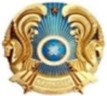  Мотивированный отказ в оказании государственной услуги
					© 2012. РГП на ПХВ «Институт законодательства и правовой информации Республики Казахстан» Министерства юстиции Республики Казахстан
				
      Министр сельского хозяйства 
Республики Казахстан 

С. Омаров
Приложение к приказу
Министра сельского хозяйства
Республики Казахстан
от 8 декабря 2020 года № 374Утверждены приказом
Министра сельского хозяйства
Республики Казахстан
от 16 января 2015 года № 7-1/19Приложение 1 к Правилам 
выдачи акта экспертизы 
(протокола испытаний)Нысан/Форма
Жеке тұлғаның аты, әкесінің аты (бар болса), тегі не заңды тұлғаның атауы және мекенжайы/Фамилия, имя, отчество (при наличии) физического лица или наименование юридического лица и адрес
Сынама атауы тип, марка, серия/Наименование образца, тип, марка, серия
Үлгінің зерттеуге түскен күні/Дата поступления образца на испытание
Үлгі алынған күн/Дата отбора образца
Дайындаушы (ел, фирма)/Изготовитель (страна, фирма)
Партия өлшемі, сынама саны, салмағы/Размер партии, количество проб, масса
Нормативтік құжатын көрсету/Обозначение нормативного документа
Зерттеулер жүргізілген күн/Дата проведения испытаний
Зерттеулер түрі/Вид испытаний
№ п/п
Зерттеулер/сынақтар атауы/ Наименование исследований/испытаний
Зерттеу/сынама әдістемелеріне нормативтік құжат/Нормативный документ на методы исследований/испытаний
Көрсеткіштердің нормадағы мәні/ Нормируемые значения показателей*
Зерттеулер/сынақтар нәтижелері/ Результаты исследований/ испытаний
1
2
3
4
5Приложение 2 к Правилам 
выдачи акта экспертизы 
(протокола испытаний)ФормаВ___________________________
____________________________
(наименование территориального 
подразделения ведомства 
уполномоченного органа в 
области ветеринарии, 
____________________________
___________________________
подразделения местного исполнительного 
органа области, города 
республиканского значения, столицы, 
____________________________
___________________________
осуществляющего деятельность 
в области ветеринарии)
от__________________________
____________________________
(фамилия, имя, отчество 
(при его наличии) физического 
лица, индивидуальный идентификационный 
номер/наименование 
юридического лица, бизнес-
идентификационный номер)
Адрес_______________________
____________________________
Номер заявления
____________________________Приложение 3 к Правилам 
выдачи акта экспертизы 
(протокола испытаний) испытаний)
1
Наименование услугодателя 
Государственная услуга оказывается республиканским государственным предприятием на праве хозяйственного ведения "Республиканская ветеринарная лаборатория" Комитета ветеринарного контроля и надзора Министерства сельского хозяйства Республики Казахстан и его филиалами, республиканским государственным предприятием на праве хозяйственного ведения "Национальный референтный центр по ветеринарии" Комитета ветеринарного контроля и надзора Министерства сельского хозяйства Республики Казахстан и его филиалом (далее – услугодатель).
2
Способы предоставления государственной услуги (каналы доступа) 
Прием заявления и выдача результата оказания государственной услуги осуществляются через:

1) территориальные подразделения Комитета ветеринарного контроля и надзора Министерства сельского хозяйства Республики Казахстан/местные исполнительные органы областей, городов Нур-Султана, Алматы и Шымкента (далее – территориальные подразделения/МИО);

2) веб-портал "электронного правительства" www.egov.kz (далее – портал).
3
Срок оказания государственной услуги
В течение 1 (одного) рабочего дня после завершения диагностических исследований или ветеринарно-санитарной экспертизы.

Диагностические исследования или ветеринарно-санитарная экспертиза проводится в следующие сроки:

по серологическим исследованиям:

классические – в течение 5 (пяти) рабочих дней;

иммуноферментный анализ (ИФА) – в течение 20 (двадцати) рабочих дней (по мере накопления проб);

вирусологические исследования – в течение 25 (двадцати пяти) рабочих дней (в зависимости от методик по исследованиям);

молекулярно-генетические (ПЦР) исследования – в течение 20 (двадцати) рабочих дней (по мере накопления проб);

по бактериологическим исследованиям:

микроскопия – в течение 2 (двух) рабочих дней;

биологическая проба – в течение 70 (семидесяти) рабочих дней (в зависимости от методик по исследованиям);

по паразитологическим исследованиям – в течение 3 (трех) рабочих дней;

по определению показателей безопасности пищевой продукции, кормов и кормовых добавок – в течение 8 (восьми) рабочих дней;

по обязательным и дополнительным исследованиям пищевой продукции – в течение 1 (одного) рабочего дня.

Взятие проб и их направление в лабораторию на исследование – в течение 3 (трех) рабочих дней.
4
Форма оказания государственной услуги
Электронная (частично автоматизированная) или бумажная.
5
Результат оказания государственной услуги
Акт экспертизы (протокол испытаний), либо мотивированный отказ в оказании государственной услуги.

Форма предоставления результата государственной услуги – бумажная.

При обращении услугополучателя через портал в "личный кабинет" услугополучателя направляется информация о месте, дате и времени получения акта экспертизы (протокола испытаний) в форме электронного документа, удостоверенного электронной цифровой подписью (далее – ЭЦП) уполномоченного лица услугодателя.
6
Размер оплаты, взимаемой с услугополучателя при оказании государственной услуги, и способы ее взимания в случаях, предусмотренных законодательством Республики Казахстан
Государственная услуга оказывается юридическим и физическим лицам (далее – услугополучатель) на платной основе.

Стоимость оказания государственной услуги устанавливается услугодателем в соответствии с пунктом 1 статьи 116 Предпринимательского кодекса Республики Казахстан от 29 октября 2015 года и подпунктами 3), 5), 6-1), 6-3 и 7) пункта 2 статьи 35 Закона Республики Казахстан от 10 июля 2002 года "О ветеринарии" и размещается на интернет-ресурсе и в помещениях услугодателя. 

Услугополучатель оплачивает государственную услугу в наличной и безналичной форме путем перечисления через банки второго уровня и организации, осуществляющие отдельные виды банковских операций, либо в наличной форме в кассы лабораторий или в рамках договорных обязательств.

Отбор проб от объектов государственного ветеринарного контроля и надзора для диагностики или ветеринарно-санитарной экспертизы осуществляется бесплатно.
7
График работы
1) услугодателя – с понедельника по пятницу включительно с 9.00 до 17.00 часов, с перерывом на обед с 13.00 до 14.30 часов, за исключением выходных и праздничных дней в соответствии с Трудовым кодексом Республики Казахстан от 23 ноября 2015 года (далее – Кодекс);

2) портала – круглосуточно, за исключением технических перерывов в связи с проведением ремонтных работ (при обращении услугополучателя после окончания рабочего времени, в выходные и праздничные дни в соответствии Кодексом, прием заявления и выдача результата оказания государственной услуги осуществляются следующим рабочим днем).

Прием заявления и выдача результата оказания государственной услуги за пределами установленной продолжительности рабочего времени устанавливается услугодателем согласно графику рабочего времени.

Государственная услуга оказывается в порядке очереди без предварительной записи и ускоренного обслуживания.

Адреса мест оказания государственной услуги размещены на интернет-ресурсе Министерства сельского хозяйства Республики Казахстан: www.gov.kz. 
8
Перечень документов необходимых для оказания государственной услуги
Услугодателю через территориальные подразделения/МИО:

1) заявление по форме;

2) документ, удостоверяющий личность и документ, подтверждающий полномочия представителя (для идентификации);

на портале:

1) заявление в форме электронного документа, удостоверенного ЭЦП услугополучателя.

Сведения о документе, удостоверяющем личность физического лица, о регистрации (перерегистрации) юридического лица, о регистрации индивидуального предпринимателя, либо о начале деятельности в качестве индивидуального предпринимателя, сотрудники территориальных подразделений/МИО получают из соответствующих государственных информационных систем через шлюз "электронного правительства".

Истребование от услугополучателей документов, которые могут быть получены из информационных систем, не допускается.
9
Основания для отказа в оказании государственной услуги, установленные законодательством Республики Казахстан
1) установление недостоверности документов, представленных услугополучателем для получения акта экспертизы (протокола испытаний), и (или) данных (сведений), содержащихся в них;

2) в отношении услугополучателя имеется вступившее в законную силу решение (приговор) суда о запрещении деятельности или отдельных видов деятельности, требующих получения акта экспертизы (протокола испытаний).
10
Иные требования с учетом особенностей оказания государственной услуги, в том числе оказываемой в электронной форме и через Государственную корпорацию
Услугополучатель имеет возможность получения государственной услуги в электронной форме через портал при условии наличия ЭЦП.

Услугополучатель имеет возможность получения информации о статусе оказания государственной услуги в режиме удаленного доступа посредством "личного кабинета" портала, а также единого контакт-центра по вопросам оказания государственных услуг.

Контактные телефоны справочных служб по вопросам оказания государственной услуги размещены на портале. Единый контакт-центр по вопросам оказания государственных услуг: 1414, 8 800 080 7777.Приложение 4 к Правилам 
выдачи акта экспертизы 
(протокола испытаний)ФормаПриложение 5 к Правилам 
выдачи акта экспертизы 
(протокола испытаний)Форма
[Наименование

Уполномоченного органа] 
[Наименование 

Уполномоченного органа ] 
 

Дата выдачи: [Дата выдачи]

[Наименование услугополучателя]

Место регистрации:

Область: [Область]

Район: [Район]

Город\населенный пункт: [Город\населенный пункт]

[индивидуальный идентификационный номер/

бизнес-идентификационный номер] [БИН/ИИН] 

Дата государственной регистрации от [Дата]

Причина отказа: [Причина отказа]

[Должность подписывающего] [Фамилия, имя, отчество (при его наличии)

подписывающего]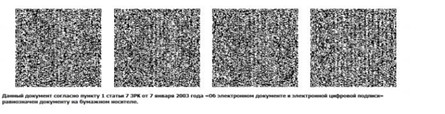 